Supplementary MaterialsSynthesis of WO3-X nanomaterials with controlled morphology and composition for highly efficient photocatalysisZhenguang Shen1,2, Zengying Zhao3, Jingwen Qian1,2, Zhijian Peng1,*, Xiuli Fu2,*1 School of Engineering and Technology, China University of Geosciences, Beijing 100083, PR China2 State Key Laboratory of Information Photonics and Optical Communications, and School of Science,Beijing University of Posts and Telecommunications, Beijing 100876, P. R. China3School of Science, China University of Geosciences, Beijing 100083, PR ChinaFinancial support from the National Natural Science Foundation of China (grant nos. 61274015, 11274052 and 51172030), Excellent Adviser Foundation in China University of Geosciences from the Fundamental Research Funds for the Central Universities, and Fund of State Key Laboratory of Information Photonics and Optical Communications (Beijing University of Posts and Telecommunications) is gratefully acknowledged. Zhenguang Shen, et al, Journal of Materials Research, Figure S1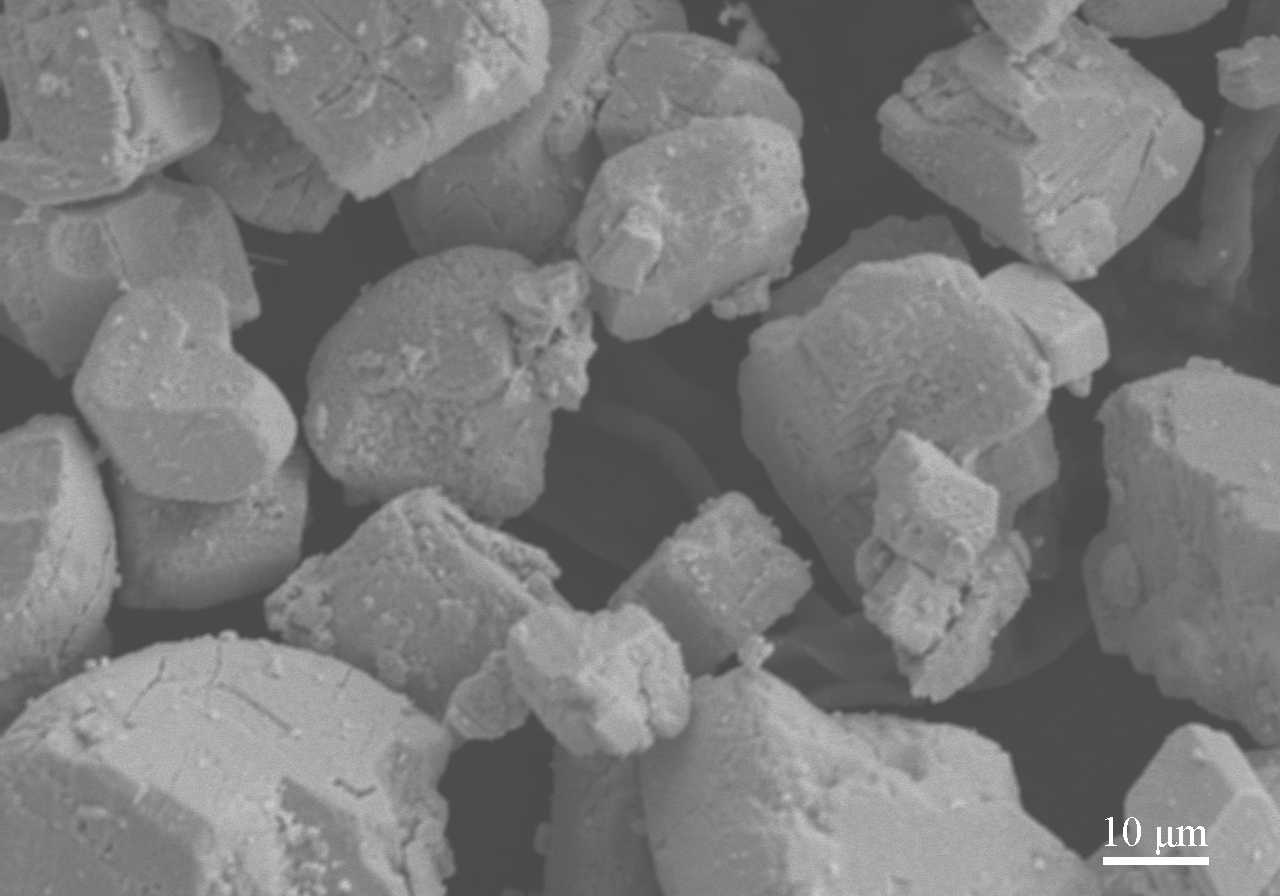 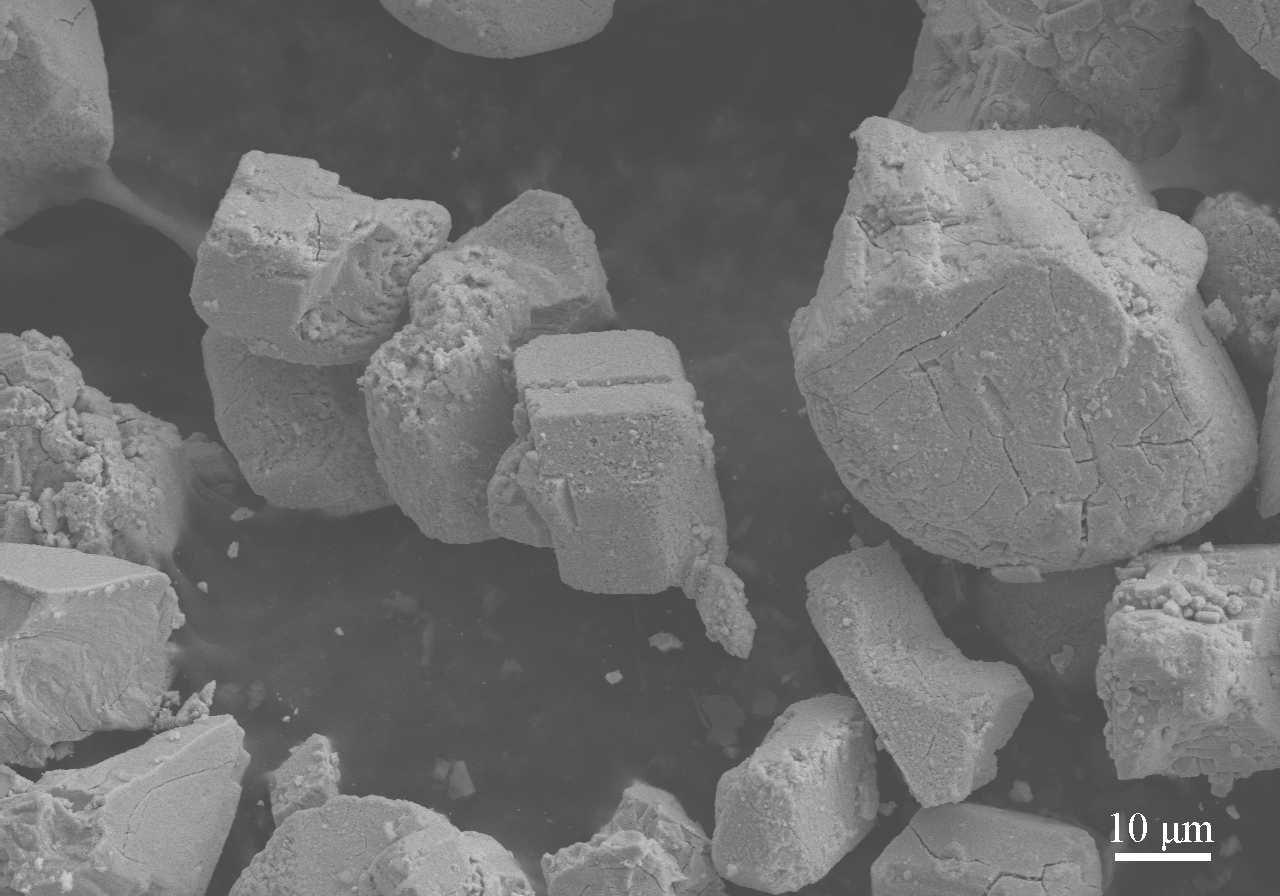 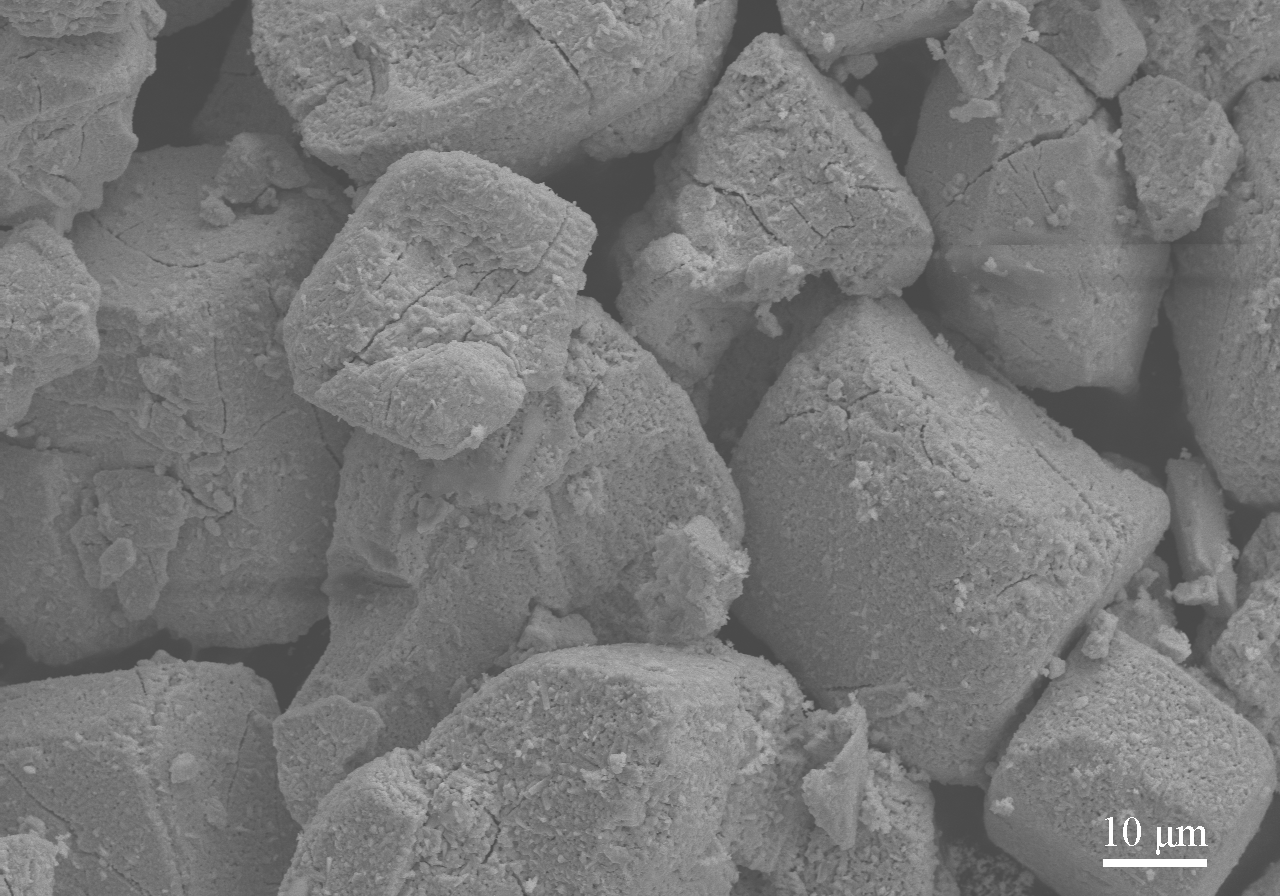 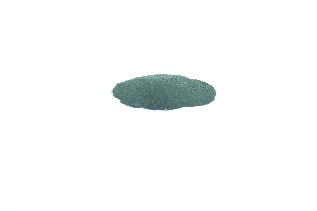 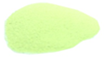 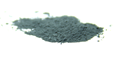 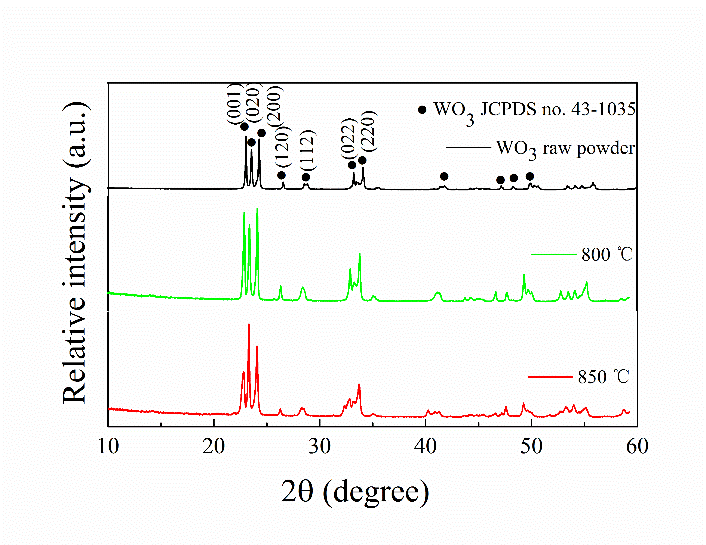 Fig. S1. SEM images of the light-green raw powder (a), and the green samples prepared at (b) 800 and (c) 850 ºC. Their XRD patterns are compared in (d), in which the insets display their corresponding optical images. These results indicate that at a temperature ≤ 850 ºC, the prepared sample possess the same composition, structure and morphology (round monoclinic WO3 particle). Zhenguang Shen, et al, Journal of Materials Research, Figure S2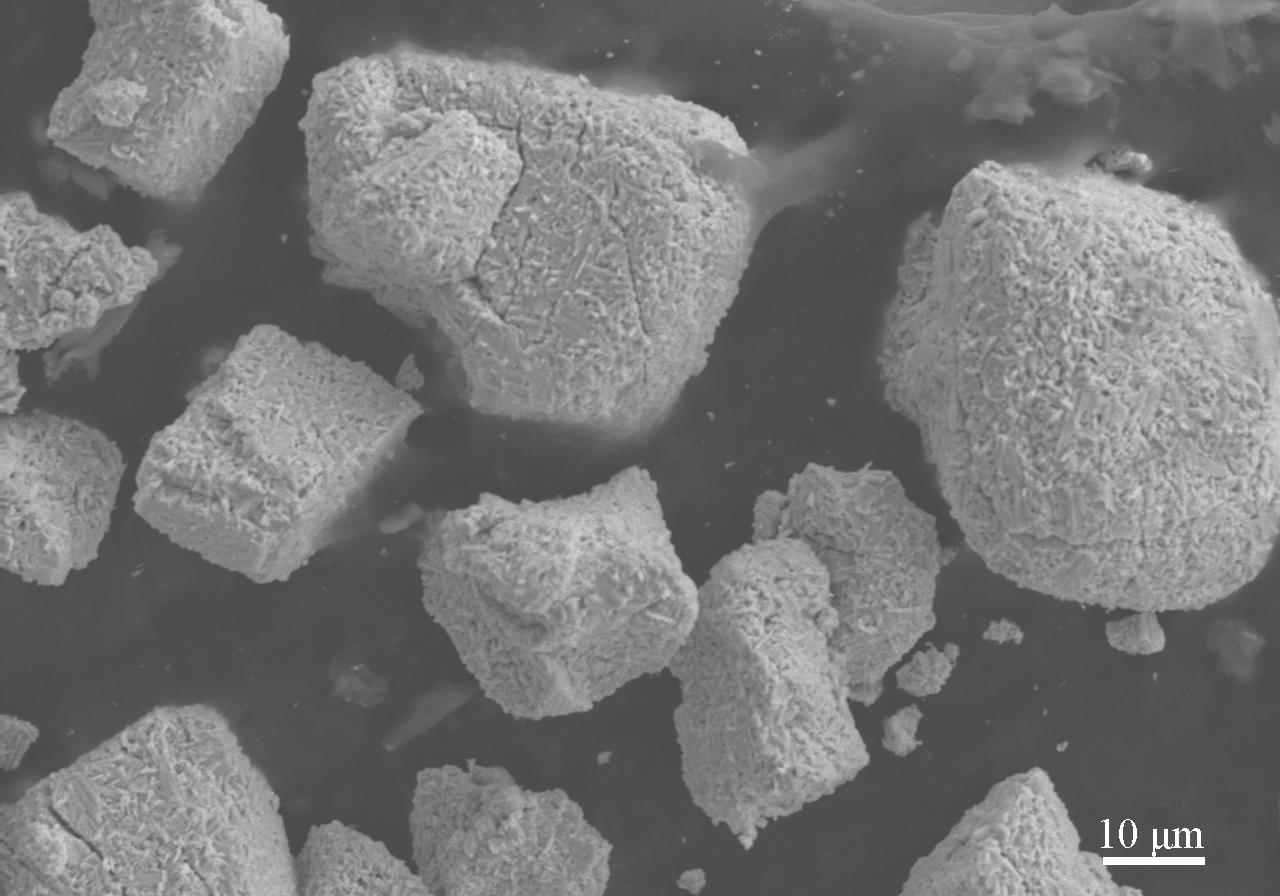 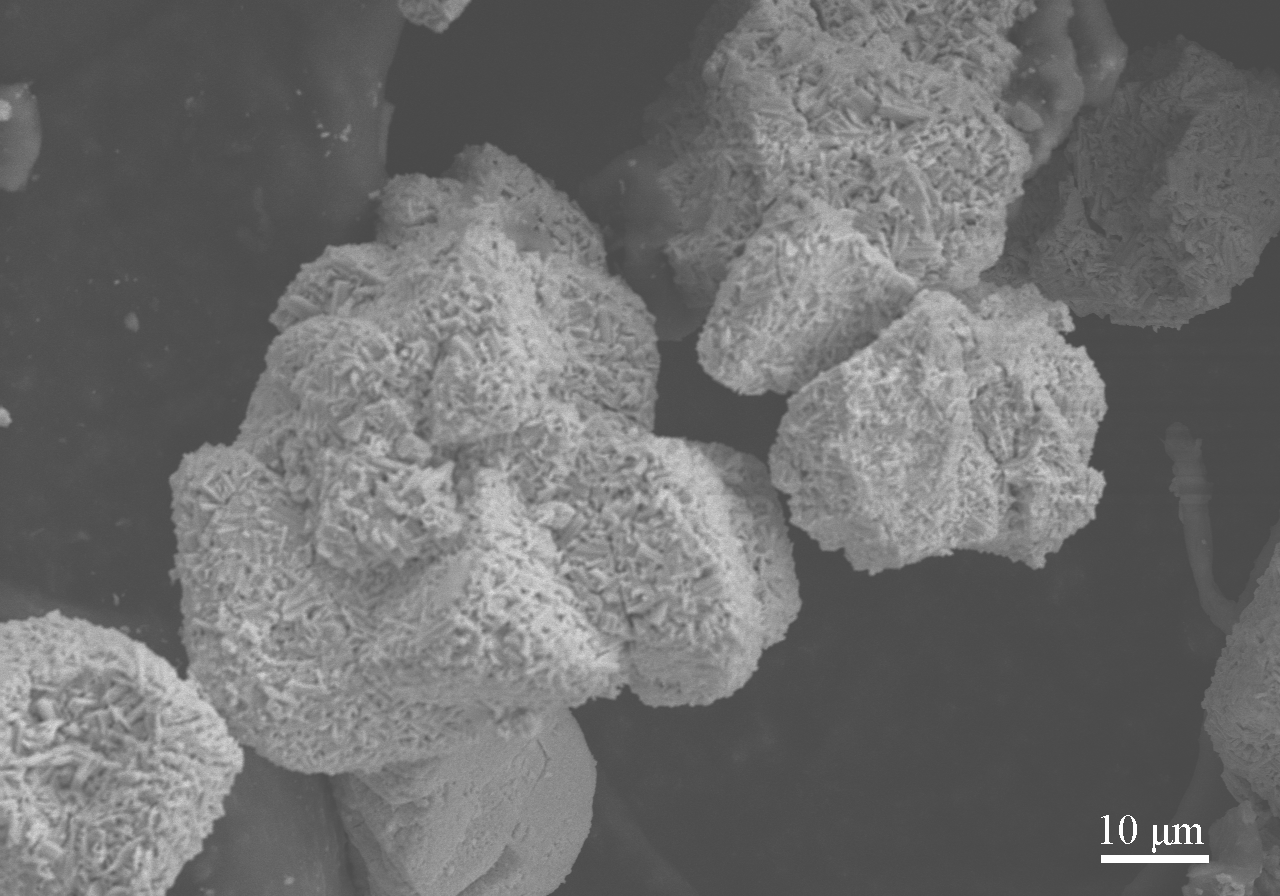 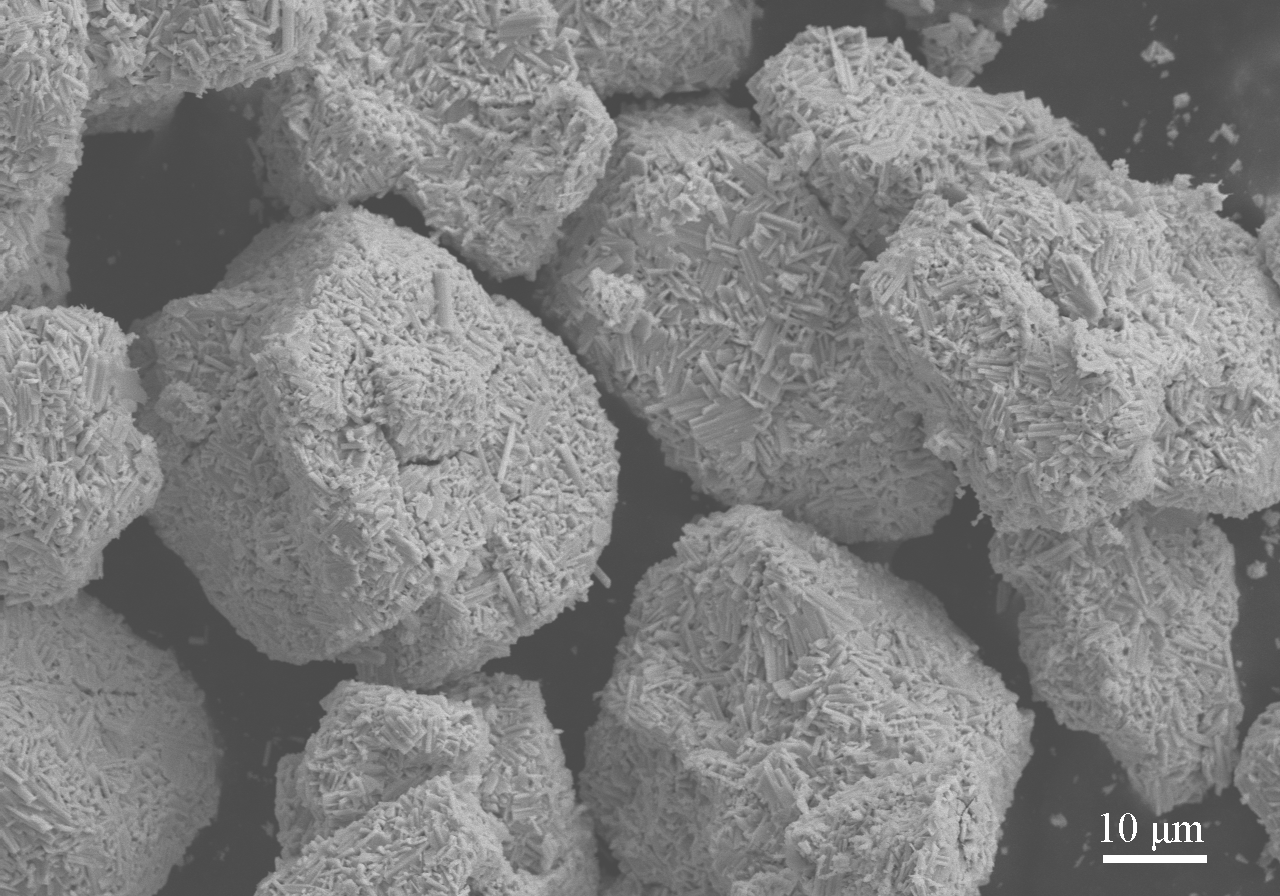 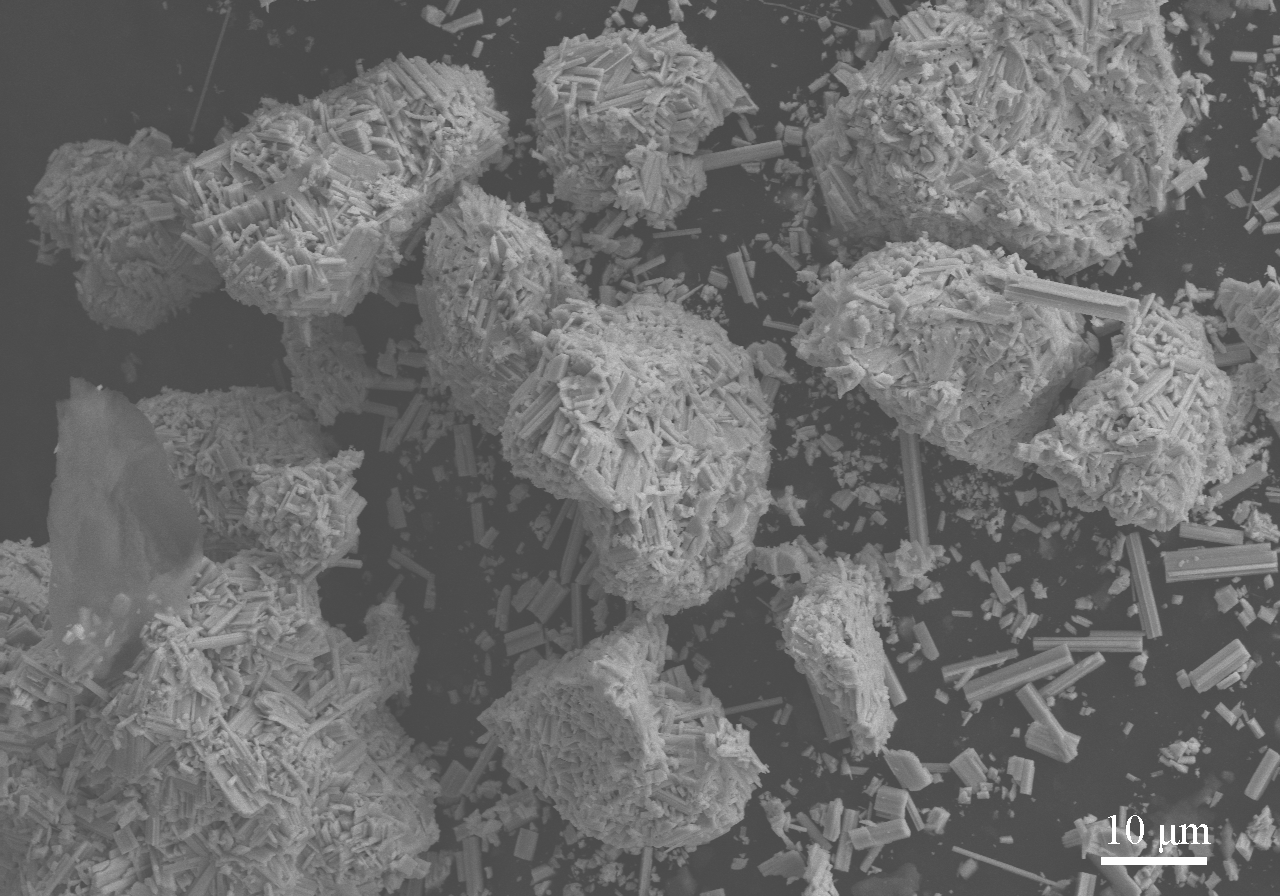 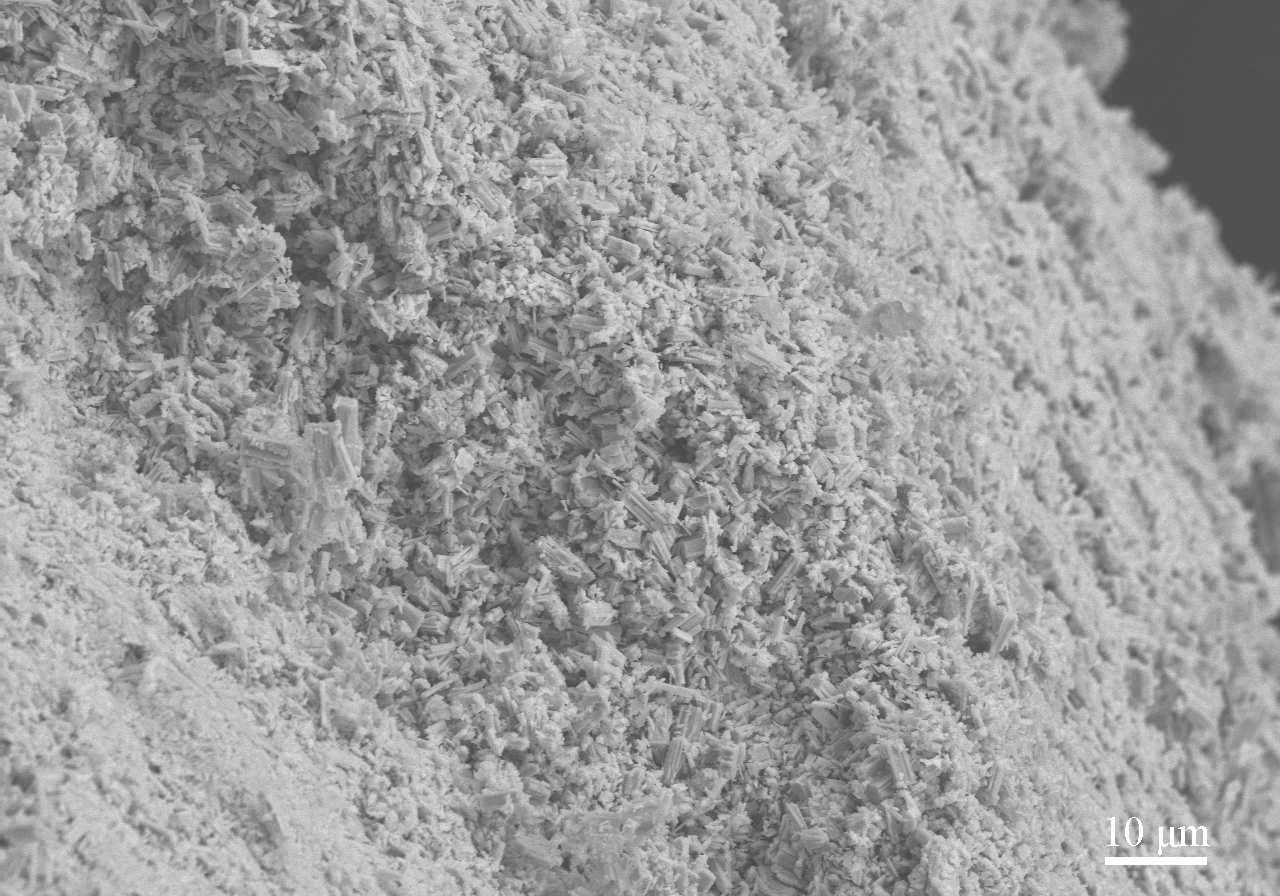 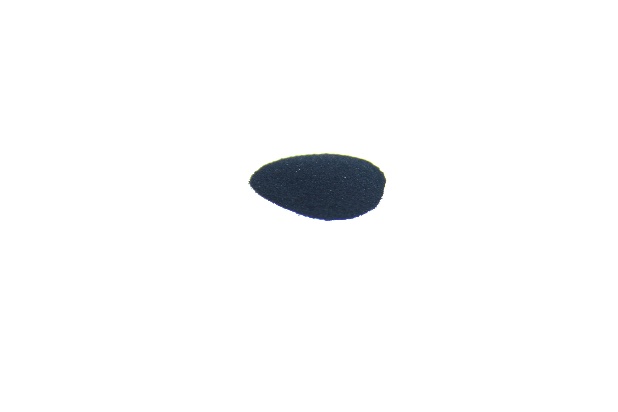 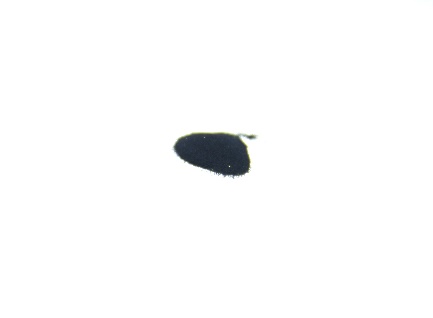 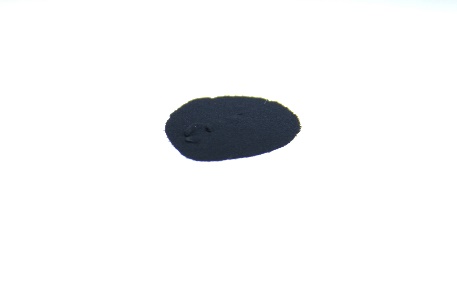 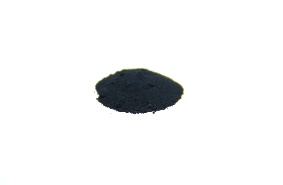 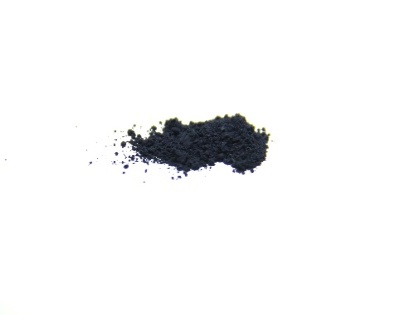 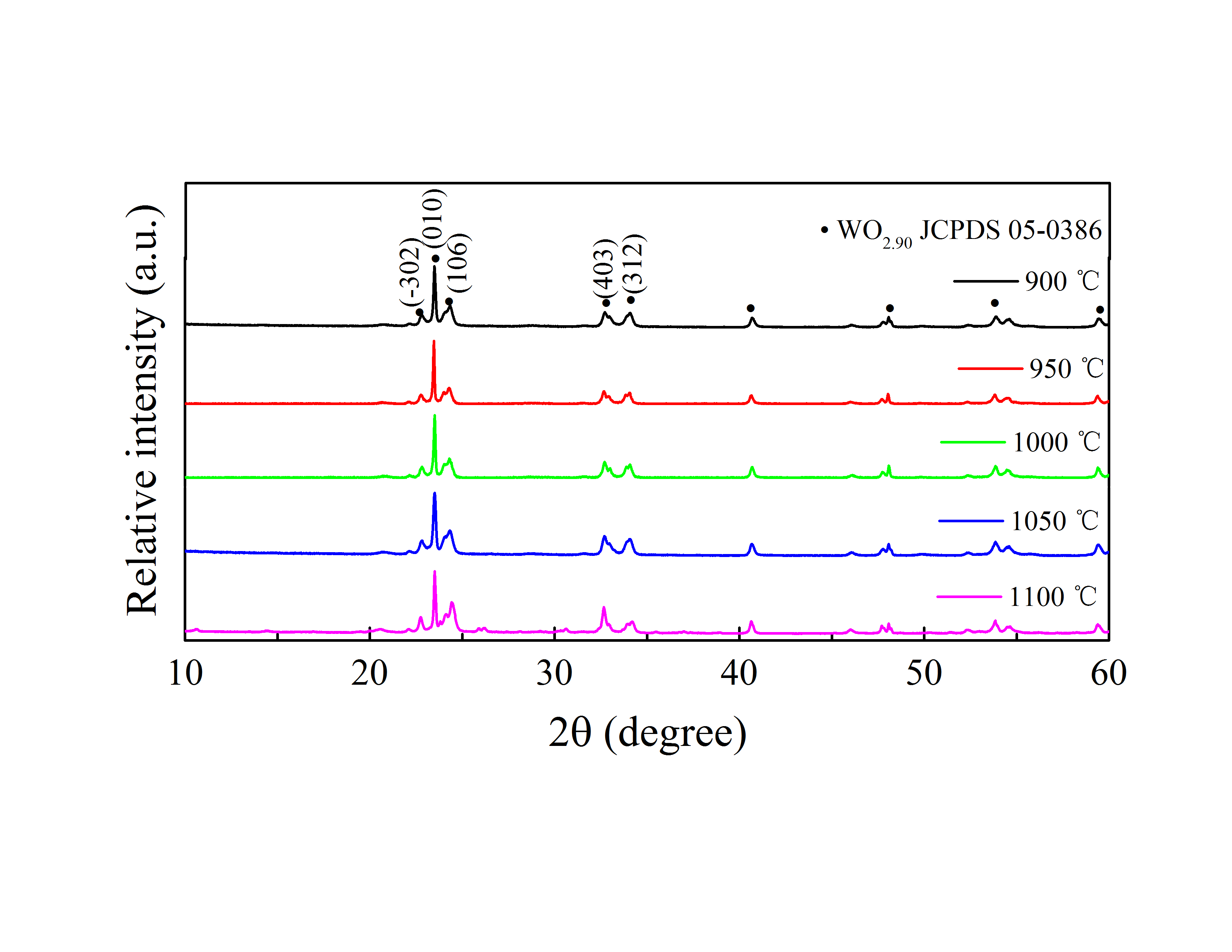 Fig. S2. SEM images of the dark-blue samples prepared at (a) 900, (b) 950, (c) 1000, (d) 1050, and (e) 1100 ℃. Their XRD patterns are compared in (f), in which the insets display their corresponding optical images. These results reveal that at a temperature between 900 and 1100 ºC, the resultant products are particle-like clusters composed of numerous monoclinic WO2.90 nanorods, but the clusters become looser and the nanorods grows somewhat longer as the temperature increases.Zhenguang Shen, et al, Journal of Materials Research, Figure S3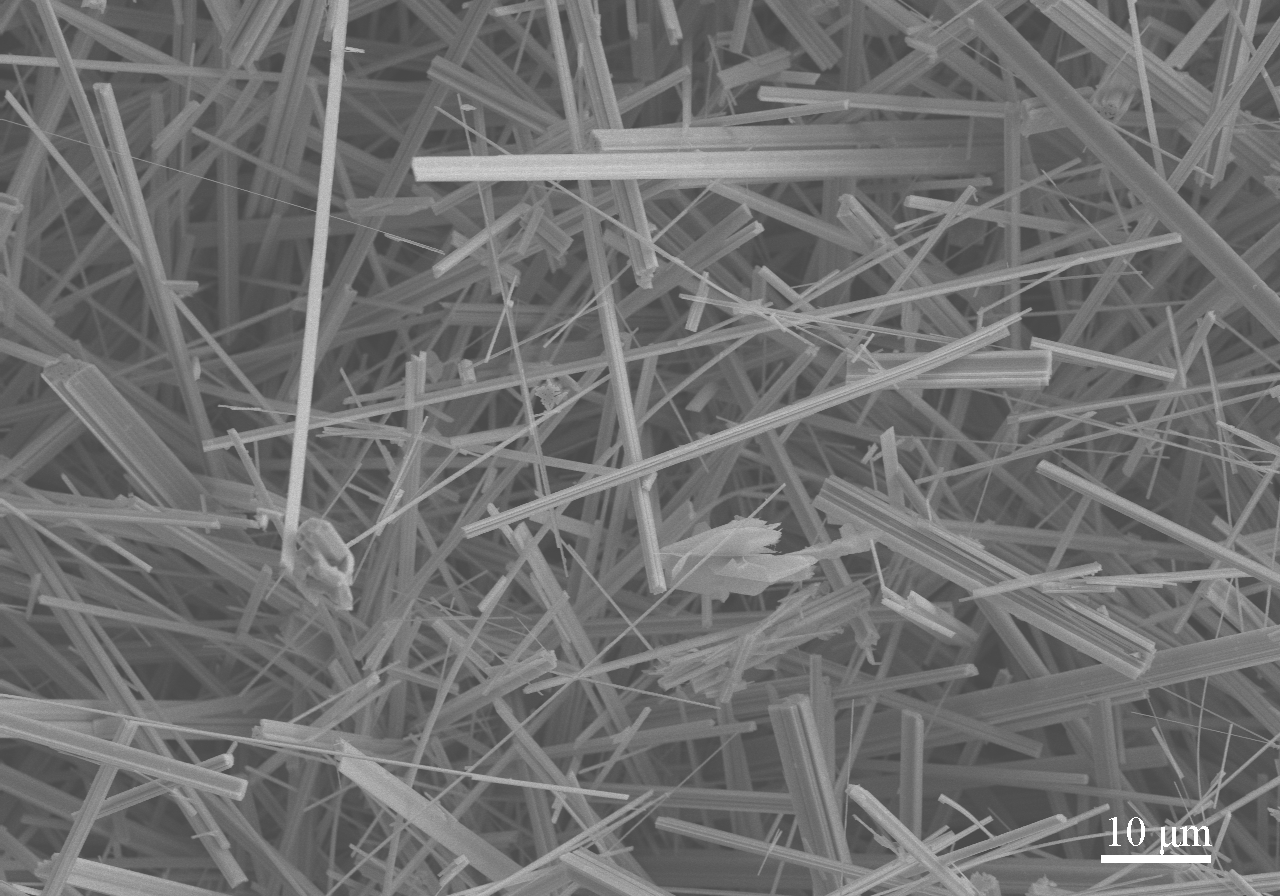 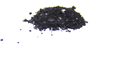 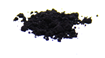 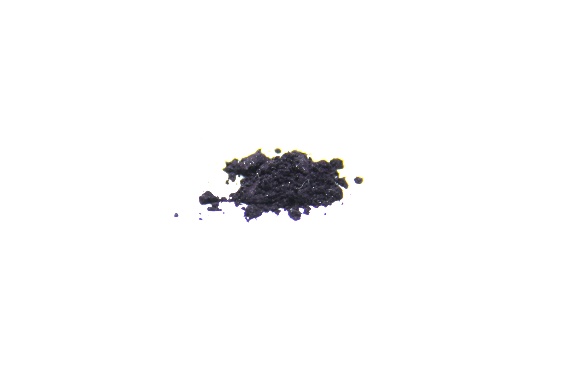 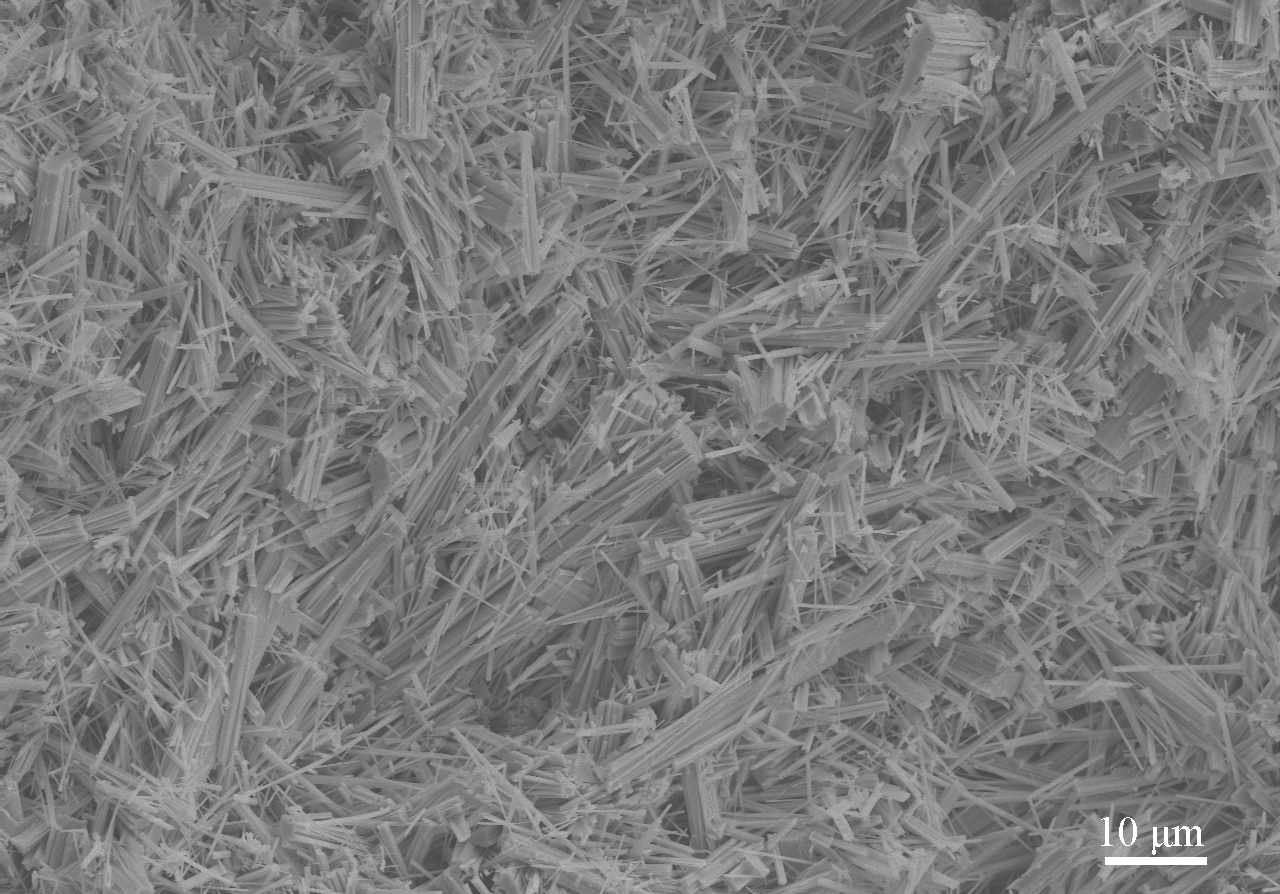 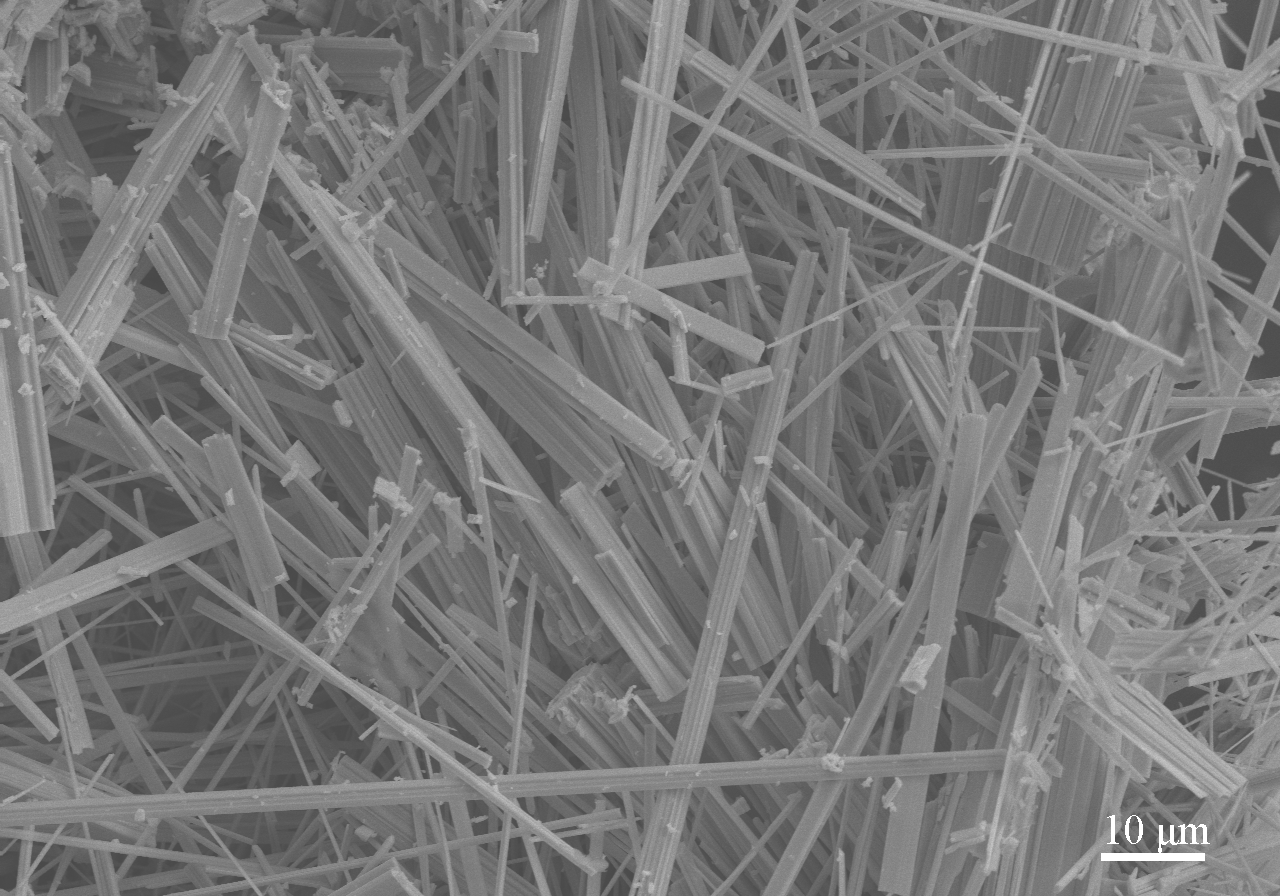 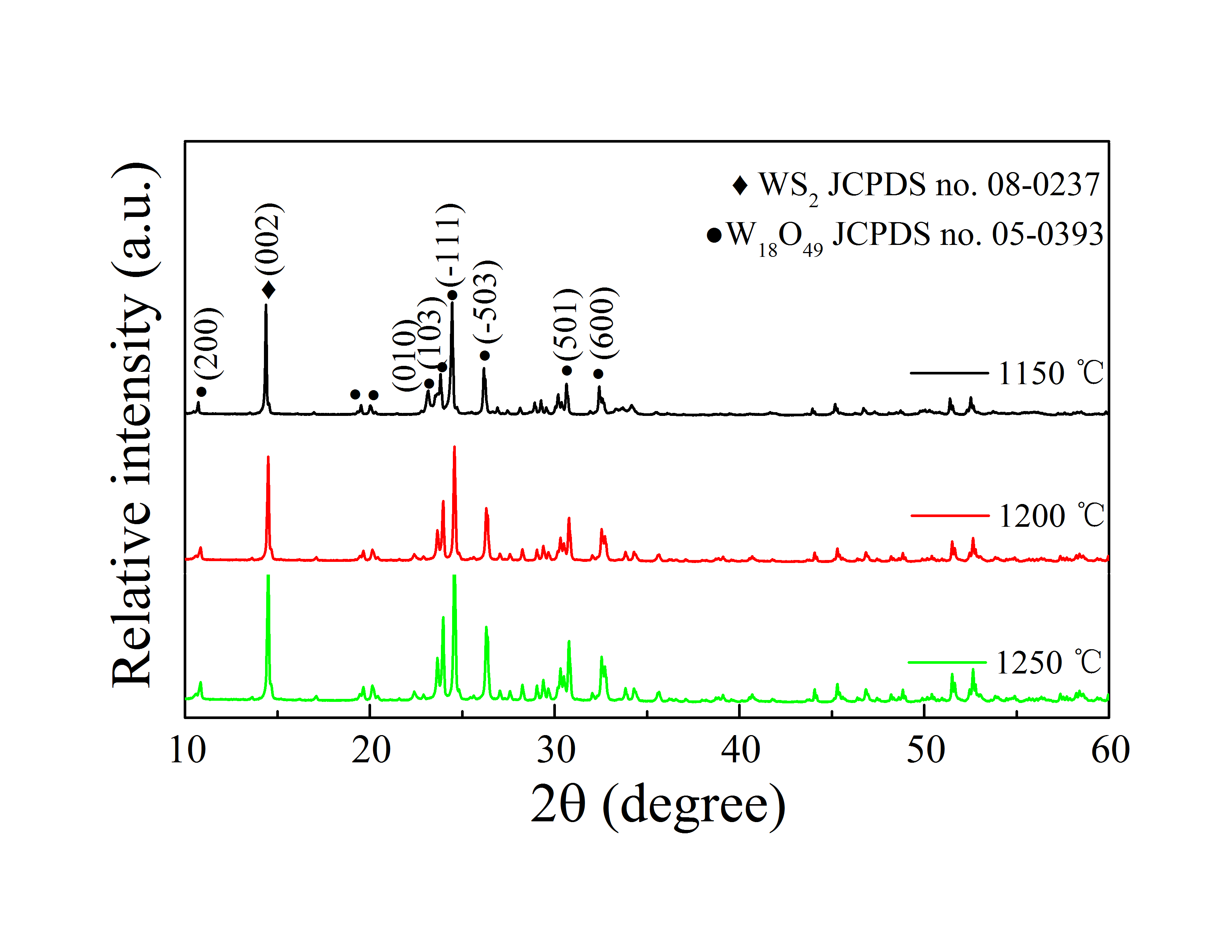 Fig. S3. SEM images of the purple-red samples prepared at (a) 1150, (b) 1200, and (c) 1250 ºC. Their XRD patterns are compared in (d), in which the insets display their corresponding optical images. These results display that at a temperature between 1150 and 1250 ºC, the obtained products are composed of thoroughly separate nanorods with almost entirely straight and uniform geometry. Zhenguang Shen, et al, Journal of Materials Research, Figure S4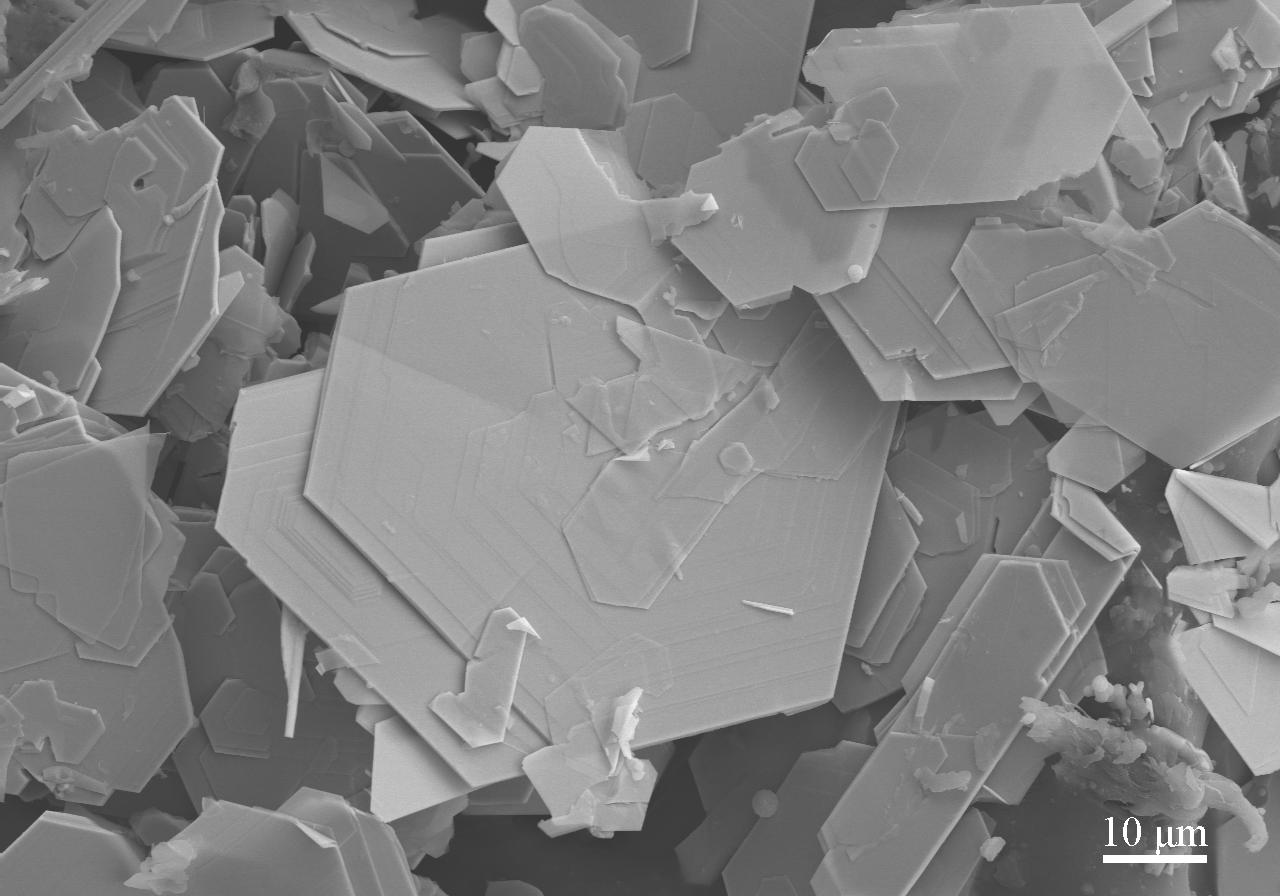 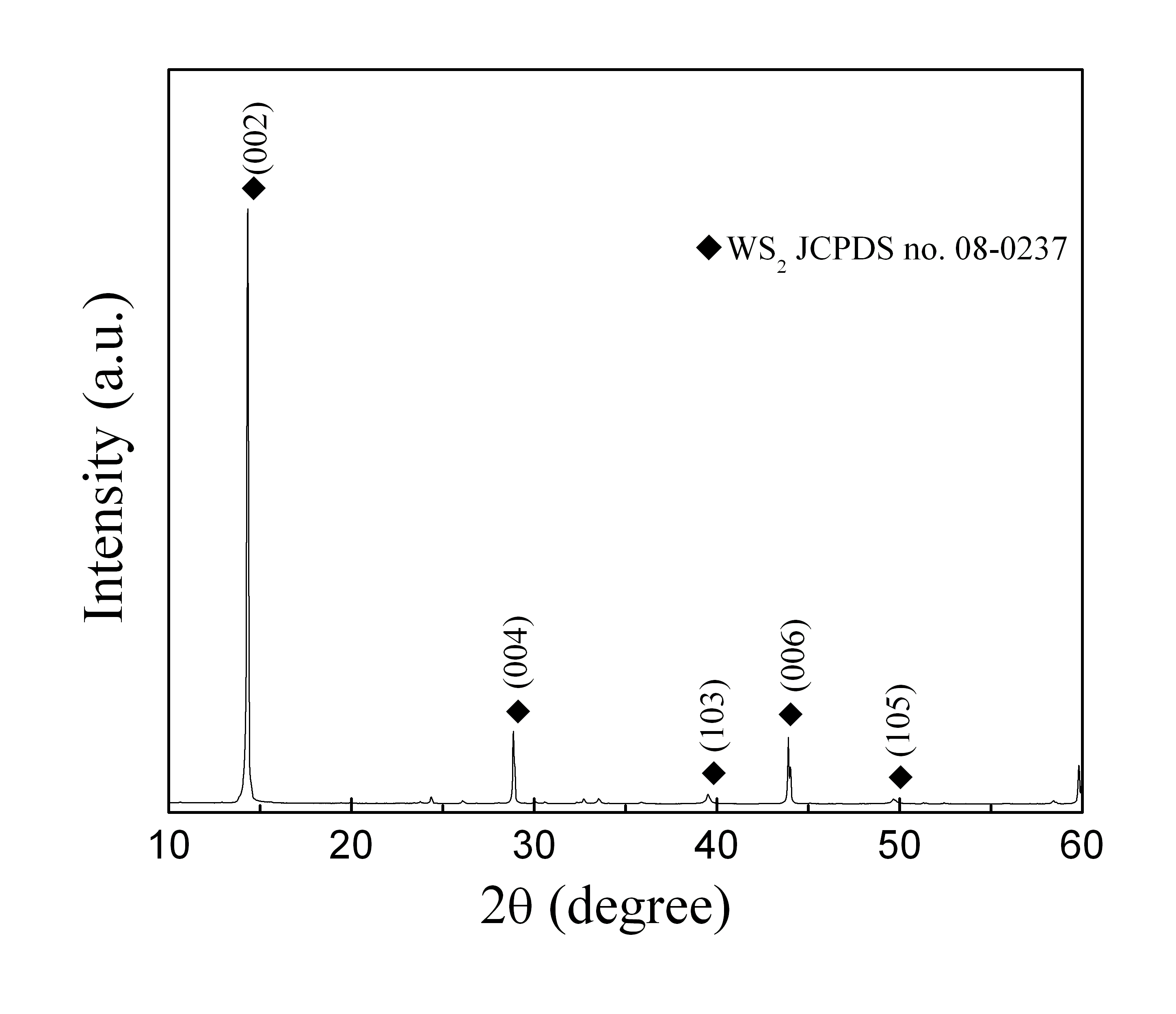 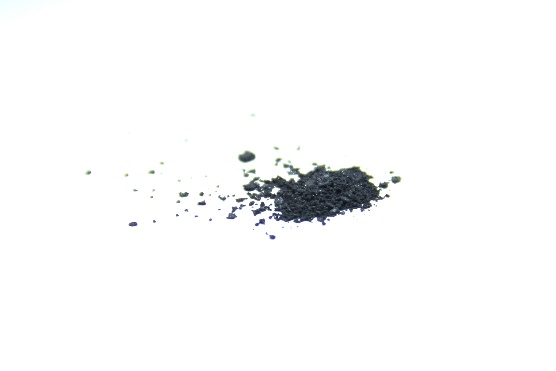 Fig. S4. (a) SEM image and (b) XRD pattern of the gray sample prepared at 1300 ºC. The inset displays its corresponding optical image. These results show that at 1300 ºC, the resultant products virtually consist of plate-like WS2 nanostructures already. Zhenguang Shen, et al, Journal of Materials Research, Figure S5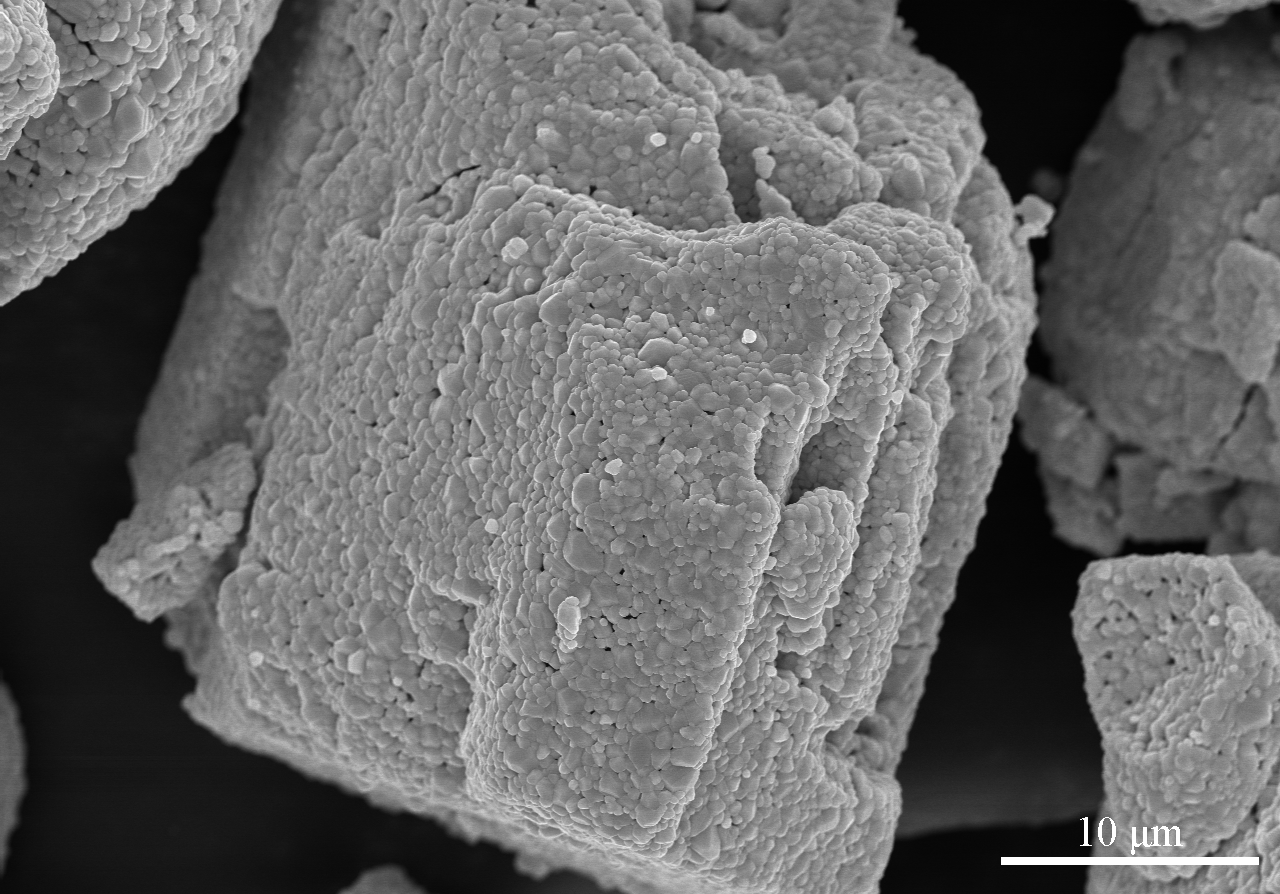 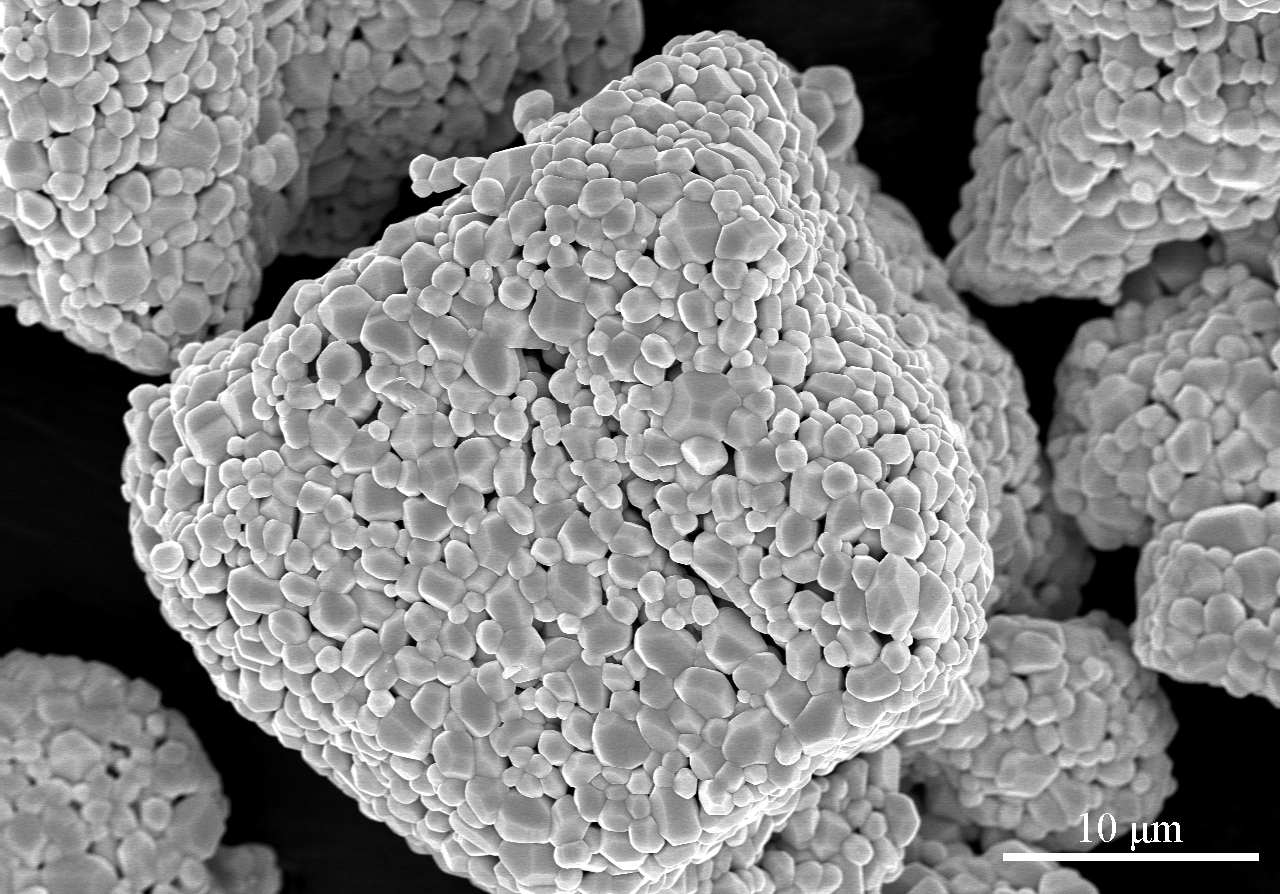 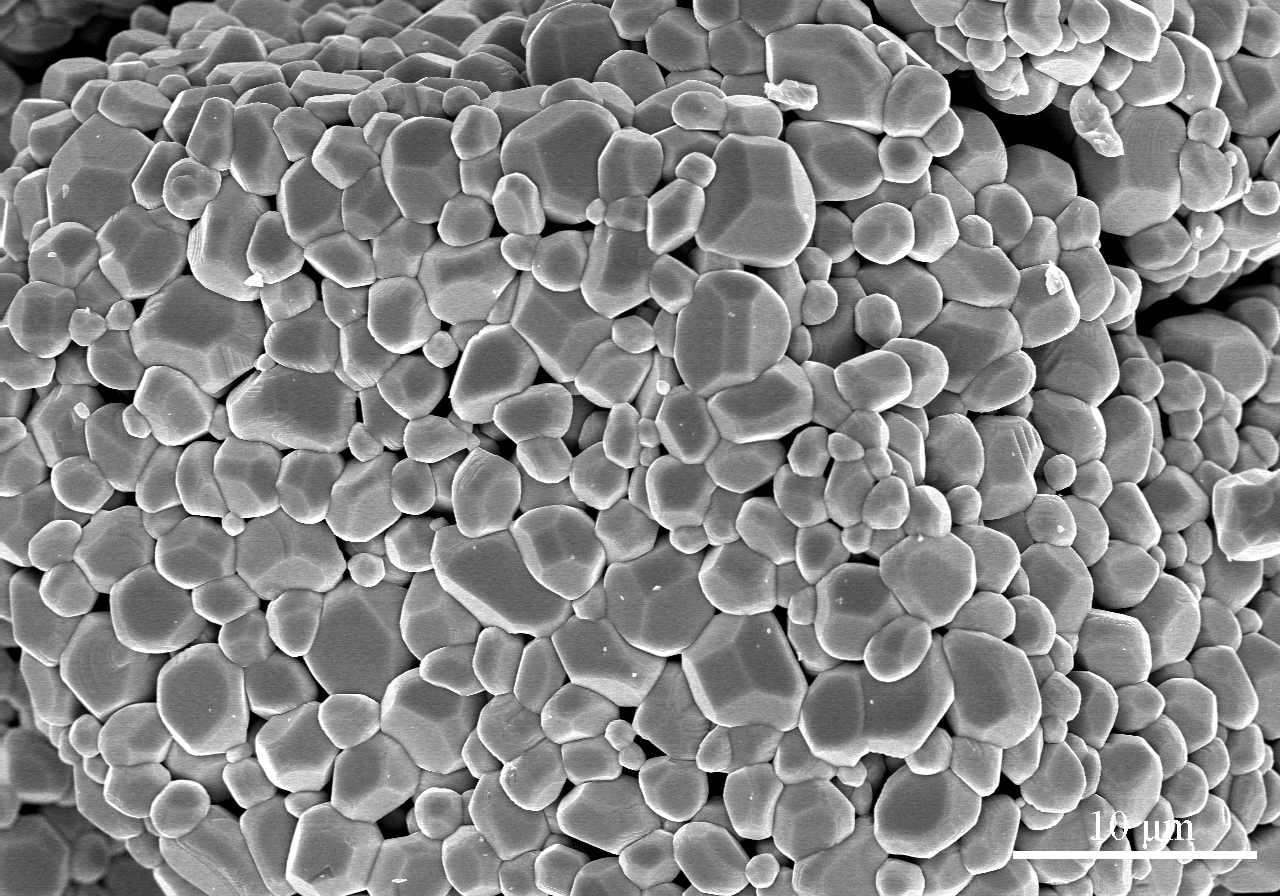 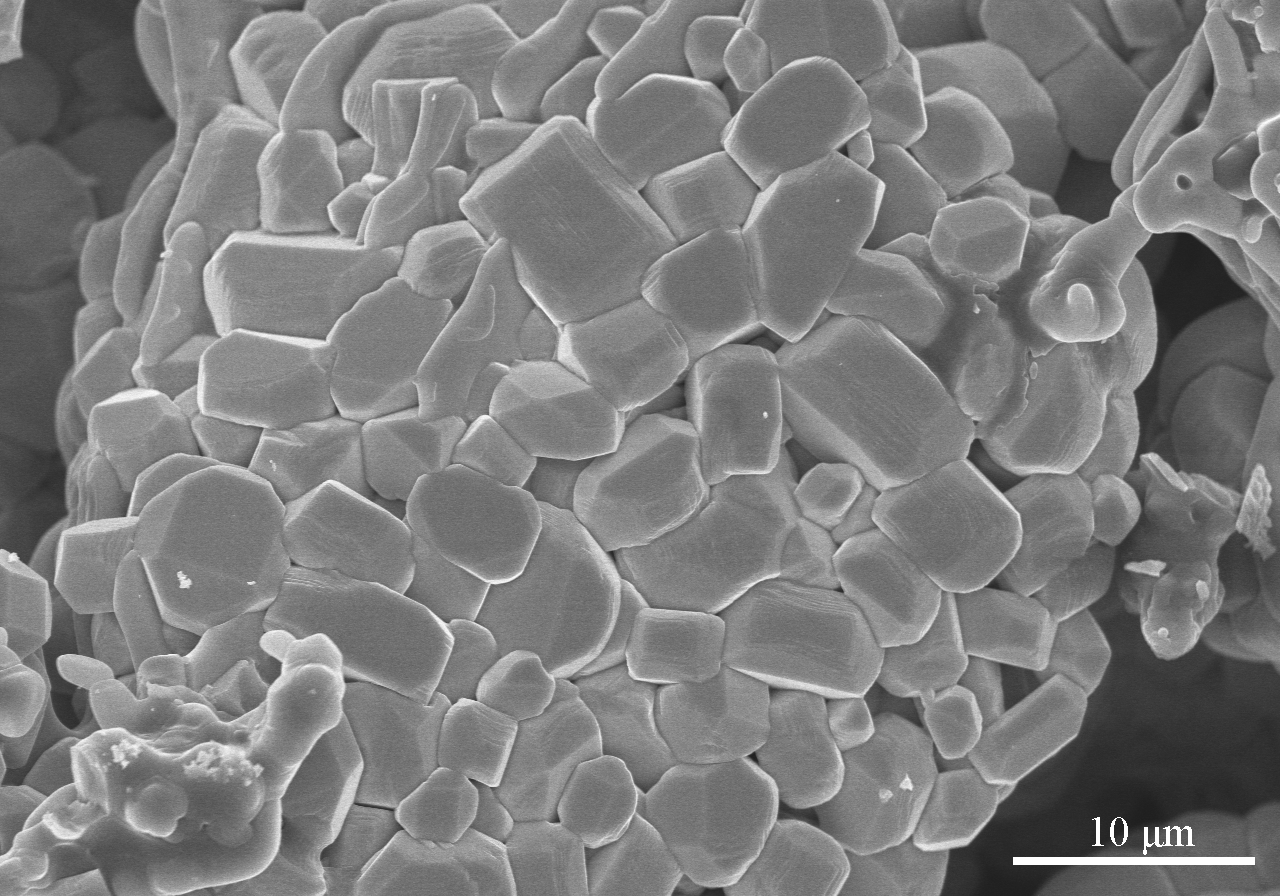 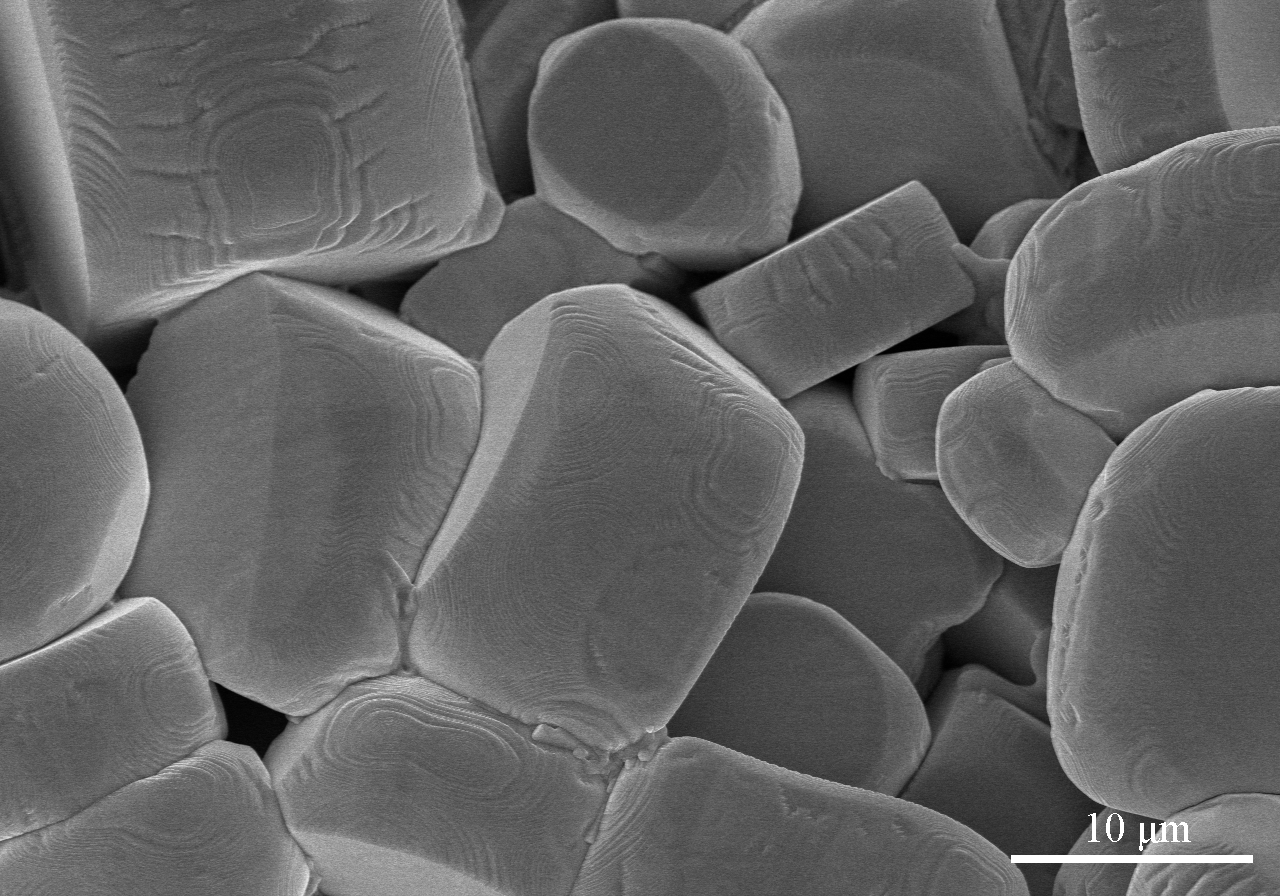 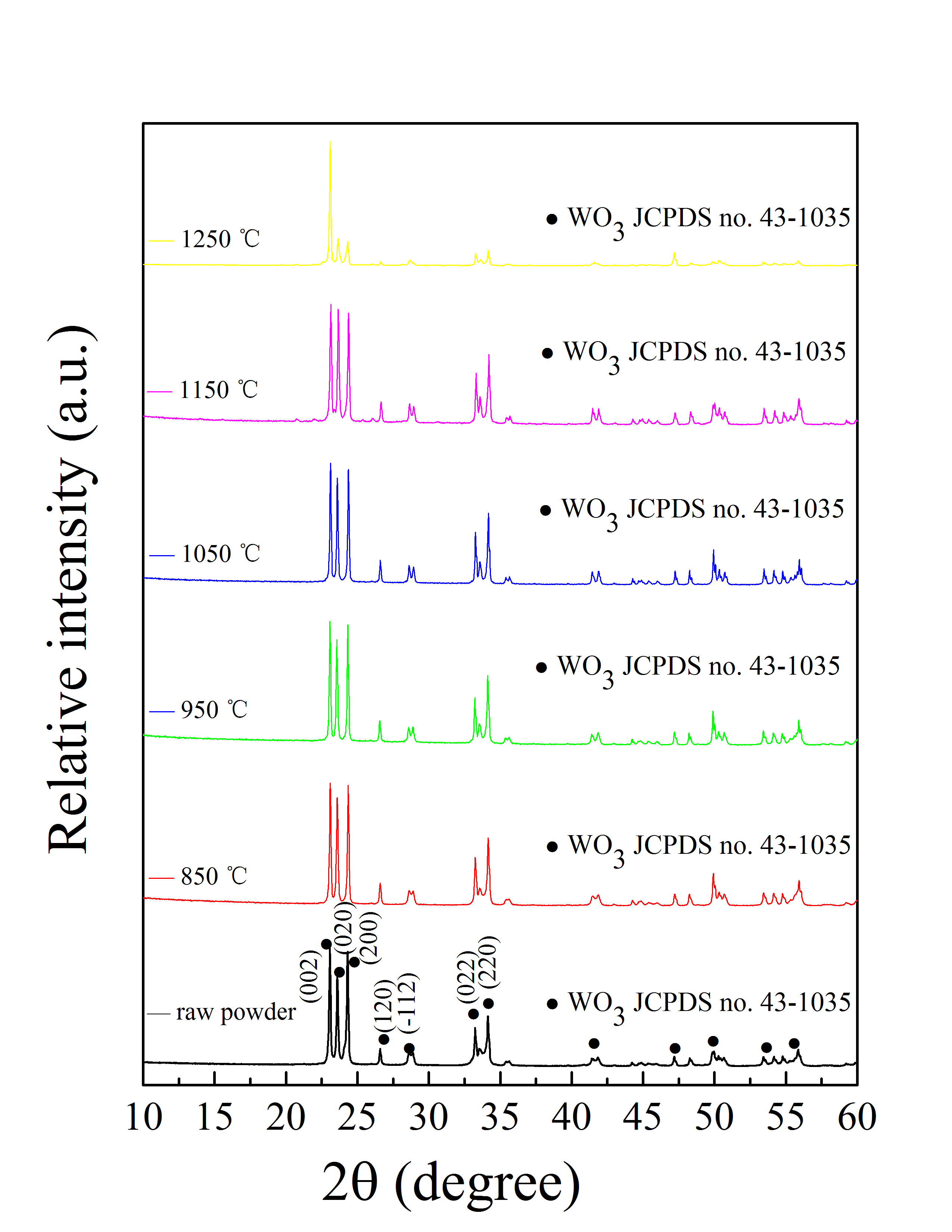 Fig. S5. SEM images of the samples prepared under the same conditions as that of the above nanostructures but without S and at (a) 850, (b) 950, (c) 1050, (d) 1150 and (e) 1250 ºC, respectively. Their XRD patterns are compared in (f) with that of the starting raw powder, revealing that all of them possess the same crystalline structure of monoclinic WO3 phase. These results indicate that without S vapor, the reaction will not form any nanostructures but the size of WO3 grains could grow bigger. Zhenguang Shen, et al, Journal of Materials Research, Figure S6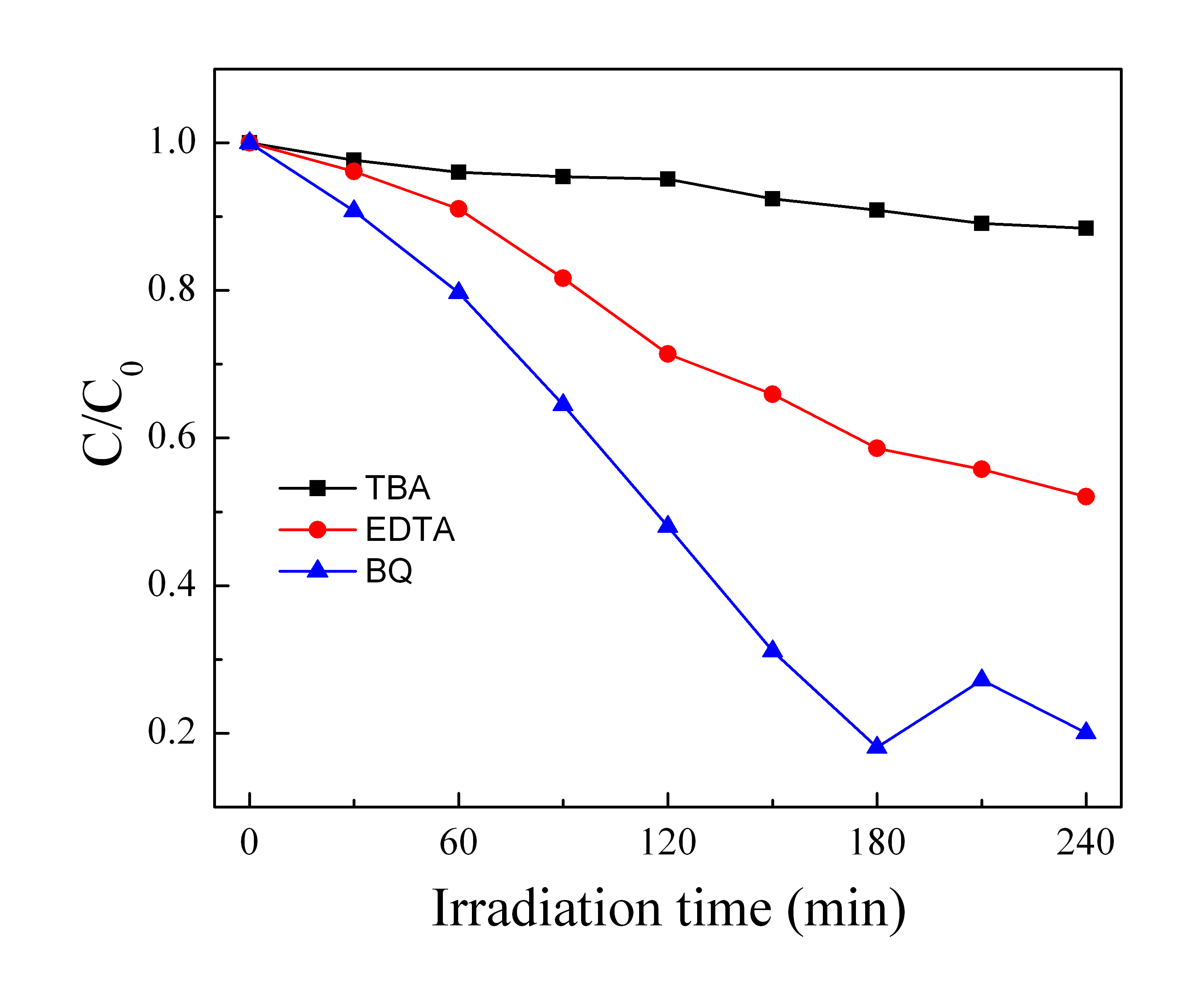 Fig. S6. Photodegradation effects of MB over pure 1,4-benzoquinone (BQ), tertbutyl alcohol (TBA), and disodium ethylenediaminetetraacetate (EDTA).